                             Проект оприлюднено	«___»___________ 2017 рокуСУМСЬКА МІСЬКА РАДАVII СКЛИКАННЯ XІ СЕСІЯРІШЕННЯ  від                2017 року  №          - МР   м. Суми               Унести зміни до рішення Сумської міської ради від 30 березня 2016 року № 528 – МР «Про Положення про управління капітального будівництва та дорожнього господарства Сумської міської ради», а саме:           1. Розділ ІІІ «Завдання та функції управління» доповнити пунктом: 3.2.32. «Несе зобов’язання по сплаті коштів, стягнутих за судовими рішеннями з Сумської міської ради, виконавчого комітету Сумської міської ради, по оплаті судового збору, виконавчого збору, витрат, пов’язаних з організацією та проведенням виконавчих дій, штрафів та інших зобов’язань, пов’язаних з діяльністю Управління».           2. Організацію виконання рішення покласти на заступника міського голови згідно з розподілом обов’язків. Сумський міський голова                                                                О.М. ЛисенкоВиконавець: Шилов В.В.Ініціатор розгляду питання- постійна комісія з питань планування соціально-економічного розвитку, бюджету, фінансів, розвитку підприємництва, торгівлі та послуг, регуляторної політики Сумської міської ради.Проект рішення підготовлено – управлінням капітального будівництва та дорожнього господарства Сумської міської ради.Доповідач: В.В. Шилов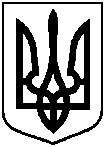 Про внесення змін до рішення Сумської міської ради від 30 березня 2016 року № 528 – МР «Про Положення про управління капітального будівництва та дорожнього господарства Сумської міської ради» З метою врегулювання організаційно-правових питань щодо порядку виконання зобов’язань по сплаті коштів, що виникають внаслідок здійснення функцій управління в частині представництва інтересів Сумської міської ради  та її виконавчого комітету у судах та у взаємовідносинах з іншими органами, підприємствами, установами та організаціями, керуючись статтею 25 Закону України «Про місцеве самоврядування в Україні», Сумська міська рада ВИРІШИЛА:З метою врегулювання організаційно-правових питань щодо порядку виконання зобов’язань по сплаті коштів, що виникають внаслідок здійснення функцій управління в частині представництва інтересів Сумської міської ради  та її виконавчого комітету у судах та у взаємовідносинах з іншими органами, підприємствами, установами та організаціями, керуючись статтею 25 Закону України «Про місцеве самоврядування в Україні», Сумська міська рада ВИРІШИЛА: